The 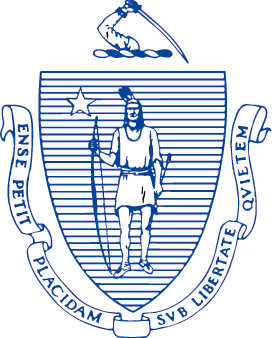 Executive Office of Health and Human Services, Room 1109One Care: MassHealth plus MedicareOpen Meeting AgendaFriday, August 22, 2014 1:00 PM – 3:00 PM State Transportation Building, BostonWelcome							Robin CallahanDeputy Medicaid DirectorMassHealthPresentations and DiscussionOne Care Outreach and Engagement ActivitiesConsumer video vignettes Community outreach sessionsProvider outreach Update on Rates					Corrinne Altman MooreRisk Corridors				Director of PolicyCoding Intensity Adjustment		MassHealthUpdate on EnrollmentsEarly Indicators Project (EIP) Update		Michele GoodyDirector, Cross-Agency Integrated Care CoordinationMassHealthLTS CoordinatorImplementation Council Update			Howard TrachtmanCo-Chair, One Care Implementation CouncilOne Care Ombudsman Update			Burton D. Pusch, RhD Director, One Care OmbudsmanDisability Policy Consortium